Pupil absence from school during term time request for authorisation PART 1: TO BE COMPLETED BY THE PARENTPupil Name…………………………………………………………………………………………………………………………            Year Group/Class…………………………………………………………………………………………………………………Home Address………………………………………………………………………………………………………………………First day of absence……………………………………… Date of return to school……………………………….Total number of days missed…………………Please enter the reason for absence from school in the box belowI understand that ABSENCE DURING TERMTIME IS NOT PERMITTED.I understand that if my child does not return to school on the date stated above I may risk losing my child’s place at the school. I understand that the School Attendance Officer will be notified of Holidays taken and a fine will be issued.PART 2: TO BE COMPLETED BY THE HEADTEACHERIf you have any queries please contact the School Attendance Officer.School Attendance OfficerBenthal Primary schoolBenthal RoadLondonN16 7AUReason for Absence:Parent Signature:                                                                             Date:Address Abroad:Details of Ticket (If travelling abroad):Date of Departure:Return date:Authorised                Your request has been authorised for the following dates                                ----/----/----    TO ----/----/----Unauthorised       Your request for leave of absence during term time has not been       authorised. If you have any queries please speak to the school office.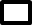 SIGNED______________________     DATE___________________